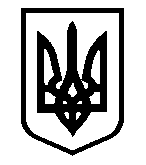 АНТИМОНОПОЛЬНИЙ   КОМІТЕТ   УКРАЇНИПОЛТАВСЬКЕ ОБЛАСНЕ ТЕРИТОРІАЛЬНЕ ВІДДІЛЕННЯРІШЕННЯАДМІНІСТРАТИВНОЇ КОЛЕГІЇ28.03.2017 року                                            м.Полтава                                          № 02/35-рш                                                                                                           Справа № 02-14-50/21-2017  Про порушення законодавствапро захист економічної конкуренціїАдміністративна колегія Полтавського обласного територіального відділення Антимонопольного комітету України(надалі – територіальне відділення), розглянувши матеріали справи № 02-14-50/21-2017 про порушення законодавства про захист економічної конкуренції  з  боку приватного підприємства «Люкстранс» та подання з попередніми висновками від 16.03.2017 року № 02/60–ПВ, ВСТАНОВИЛА:Розпорядженням адміністративної колегії Полтавського обласного територіального відділення Антимонопольного комітету України від 03.03.17 № 02/21-р розпочато розгляд справи № 02-14-50/21-2017 за ознаками порушення з боку приватного підприємства «Люкстранс» законодавства про захист економічної конкуренції, передбаченого пунктом 14 статті 50 Закону України «Про захист економічної конкуренції», у вигляді подання інформації в неповному обсязі на вимогу територіального відділення від 09.02.2017                      № 02/738 у встановлені головою територіального відділення строки.В ході провадження у справі № 02-14-50/21-2017, встановлено наступне.Юридична адреса ПП «Люкстранс»: 36041, м. Полтава, вул. Сорочинська, 16, ідентифікаційний код: 36324524.Відповідно до інформації, що міститься в Єдиному державному реєстрі юридичних осіб, фізичних осіб – підприємців та громадських формувань, основним видом діяльності                          ПП «Люкстранс» за кодом КВЕД є:  49.39. Інший пасажирський наземний транспорт.Таким чином, ПП «Люкстранс» у розумінні статті 1 Закону України «Про захист економічної конкуренції» є суб’єктом господарювання.Полтавським обласним територіальним відділенням Антимонопольного комітету України (надалі – територіальне відділення) відповідно до вимог Законів України «Про Антимонопольний комітет України», «Про захист економічної конкуренції» здійснюється дослідження ринку організації перевезень на міських автобусних маршрутах загального користування на предмет додержання вимог законодавства про захист економічної конкуренції.В ході проведення даного дослідження, територіальним відділенням 14.02.17 було розпочато справу за ознаками порушення законодавства про захист економічної конкуренції з боку виконавчого комітету Полтавської міської ради у вигляді антиконкурентних дій органу місцевого самоврядування у вигляді вчинення дій, які призвели або можуть призвести до недопущення, усунення, обмеження та спотворення конкуренції на ринку перевезення пасажирів на міських автобусних маршрутах загального користування у межах м. Полтава. В рамках проведення вказаного дослідження, територіальним відділенням було направлено вимоги про надання інформації ряду суб’єктів господарювання, що здійснювали автомобільні перевезення на міських автобусних маршрутах загального користування у м. Полтава протягом 2016 року та суб’єктам господарювання, що здійснюють такі перевезення протягом поточного періоду 2017 року.Зокрема, територіальним відділенням було направлено вимогу про надання інформації від 31.01.17 № 02/606 приватному підприємству «Люкстранс», яке за наявною  у територіального відділення інформацією, протягом 2016 року здійснювало перевезення за маршрутами № 29, № 37 та № 21н. У відповідь на вказану вимогу територіального відділення ПП «Люкстранс» листом від 09.02.17 № 45 повідомило наступне. ПП «Люкстранс» не приймало участі у конкурсі у зв’язку із відсутністю транспортних засобів. Протягом 2016 року ПП «Люкстранс» здійснювало пасажирські перевезення на міських автобусних маршрутах: № 29 «вул. Г.Сталінграда – с. Дублянщина» (10 транспортних засобів), № 37 «м-н Огнівка – Новобудови» (1 транспортний засіб) та № 21н «Кільцевий» (2 транспортних засоби). Оскільки підприємство не має власних транспортних засобів, всі транспортні засоби були орендовані. Таким чином, з метою встановлення суб’єктів господарювання, у яких ПП «Люкстранс» орендувало транспортні засоби, що використовувались ПП «Люкстранс» для здійснення пасажирських перевезень по маршрутах № 21н, № 29, № 37, територіальним відділенням було направлено вимогу до ПП «Люкстранс» від 09.02.2017 № 02/738 про надання наступної  інформації:Завірені копії всіх договорів зі всіма додатками, що є їх невід’ємними частинами, укладених Вашим підприємством з іншими суб’єктами господарювання на оренду транспортних засобів, що використовувались Вашим підприємством для здійснення пасажирських перевезень по маршрутах № 21н, № 29, № 37. Повідомити, чи планує Ваше підприємство в подальшому надавати послуги з перевезення пасажирів на міських автобусних маршрутах загального користування особисто або під найменуванням іншого суб’єкта господарювання? Якщо так – повідомити на яких саме маршрутах, а в разі здійснення перевезень під найменуванням іншого суб’єкта господарювання – повідомити його назву, адресу, код ЄДРПОУ.У відповідь на вищевказану вимогу, ПП «Люкстранс» листом від 02.03.17 № 46 надало копії договорів на здійснення перевезень пасажирів на міських автобусних маршрутах № 21н,               № 29 та № 37, укладених з виконавчим комітетом Полтавської міської ради у 2014-2016 рр. Крім того, ПП «Люкстранс» у відповідь на питання № 2 вимоги від 09.02.2017 № 02/738, повідомило, що на даний час надає послуги з перевезення пасажирів на міському автобусному маршруті № 21н та планує в подальшому надавати дані послуги на цьому маршруті. Разом з тим, завірених копій договорів зі всіма додатками, що є їх невід’ємними частинами, укладених ПП «Люкстранс» з іншими суб’єктами господарювання на оренду транспортних засобів, що використовувались ПП «Люкстранс» для здійснення пасажирських перевезень по маршрутах № 21н, № 29, № 37 ПП «Люкстранс» надано не було.Отже, ПП «Люкстранс» було надано інформацію на вимогу територіального відділення від 09.02.2017 № 02/738 в неповному обсязі, зокрема не надано відповіді на питання № 1 даної вимоги. Статтею 7 Закону України «Про Антимонопольний комітет України» визначено повноваження Антимонопольного комітету України у сфері здійснення контролю за дотриманням законодавства про захист економічної конкуренції.У сфері формування та реалізації конкурентної політики, сприяння розвитку конкуренції, нормативного і методичного забезпечення діяльності Антимонопольного комітету України та застосування законодавства про захист економічної конкуренції,  Антимонопольний комітет України має, зокрема такі повноваження:вимагати від суб’єктів господарювання, об’єднань, органів влади, органів місцевого самоврядування, органів адміністративно – господарського управління і контролю, їх посадових осіб інформацію, у тому числі з обмеженим доступом, необхідну для дослідження ринків, а також інформацію про реалізацію конкурентної політики.Статтею 17 Закону України «Про Антимонопольний комітет України» чітко визначено повноваження голови територіального  відділення  Антимонопольного комітету України, серед яких зазначено, що при розгляді заяв і справ про порушення законодавства про захист економічної конкуренції, проведенні перевірки та в інших передбачених законом випадках вимагати від суб’єктів господарювання, об’єднань, органів влади, органів місцевого самоврядування, органів адміністративно – господарського управління та контролю, їх посадових осіб і працівників, інших фізичних осіб інформацію, в тому числі з обмеженим доступом. Крім того, пунктом 12 вказаної статті передбачено також повноваження голови територіального відділення проводити дослідження ринку.Статтею 22-1 Закону України «Про Антимонопольний комітет України», чітко встановлено, що суб’єкти господарювання, об’єднання, органи влади, органи місцевого самоврядування, органи адміністративно – господарського управління і контролю, інші юридичні особи, їх структурні підрозділи, філії, представництва, їх посадові особи та працівники, фізичні особи зобов’язані на вимогу органу Антимонопольного комітету України, голови територіального відділення Антимонопольного комітету України, уповноважених ними працівників Антимонопольного комітету України, його територіального відділення подавати документи, предмети носії інформації, пояснення, іншу інформацію, в тому числі з обмеженим доступом та банківську таємницю, необхідну для виконання Антимонопольним комітетом України, його територіальними відділеннями завдань, передбачених законодавством про захист економічної конкуренції. Відповідно до статті 22 Закону України «Про Антимонопольний комітет України», вимоги органу Антимонопольного комітету України, вимоги уповноважених ними працівників Антимонопольного комітету України, його територіального відділення в межах їх компетенції є обов’язковими для виконання у визначені строки.Таким чином, голові територіального відділення Антимонопольного комітету України у межах його повноважень надано право вимагати від суб’єктів господарювання, зокрема при здійсненні дослідження ринків, інформацію, в тому числі з обмеженим доступом, а вимоги голови територіального відділення Антимонопольного комітету України є обов’язковими для виконання у визначені ним строки.Про відповідальність за подання інформації в неповному обсязі у встановлені головою територіального відділення строки, територіальне відділення попереджувало ПП «Люкстранс» у вимозі від 09.02.2017 № 02/738 (посилання на статті 22, 221 Закону України «Про Антимонопольний комітет України» та статті 50, 52 Закону України «Про захист економічної конкуренції»).Разом з тим, після прийняття розпорядження про початок розгляду справи від 03.03.17 № 02/21-р з метою встановлення суб’єктів господарювання, у яких ПП «Люкстранс» орендувало транспортні засоби, що використовувались ПП «Люкстранс» для здійснення пасажирських перевезень по маршрутах № 21н, № 29, № 37, територіальним відділенням було направлено вимогу до ПП «Люкстранс» від 06.03.17 № 02/1260 про надання інформації. Крім того, у даній вимозі ПП «Люкстранс» пропонувалось надати пояснення щодо причин подання інформації в неповному обсязі на вимогу територіального відділення від 09.02.2017 № 02/738.У відповідь на вимогу територіального відділення від 06.03.17 № 02/1260, ПП «Люкстранс» листом від 14.03.17 № 48 було надана інформацію на вимогу територіального відділення. Зокрема, ПП «Люкстранс» було надано копії довіреностей на права, пов’язані із забезпеченням належної експлуатації транспортних засобів, наданих фізичними особами приватному підприємству «Люкстранс», копії тимчасових реєстраційних талонів на транспортні засоби, що використовувались ПП «Люкстранс» для здійснення пасажирських перевезень по маршрутах № 21н, № 29,  № 37 та копію договору оренди транспортного засобу.В той же час, дії ПП «Люкстранс» щодо подання інформації в неповному обсязі на вимогу територіального відділення від 09.02.2017 № 02/738 є порушенням законодавства про захист економічної конкуренції, передбаченим пунктом 14 статті 50 Закону України «Про захист економічної конкуренції».Листом від 16.03.2017 року №02/1371  подання з попередніми висновками у справі від 16.03.2017 № 02/60-ПВ було направлено на адресу ПП «Люкстранс». У відповідь на подання з попередніми висновками у справі ПП «Люкстранс» листом від 20.03.17 № 49 повідомлено, що заперечень та зауважень немає та надано копії фінансового звіту та податкової декларації платника єдиного податку за 2016 рік, відповідно до яких розмір доходу (виручки) ПП «Люкстранс» від реалізації продукції (товарів, робіт, послуг) за 2016 рік складає 373 653,15 грн.Згідно з абзацом 4 частини другої статті 52 Закону України «Про захист економічної конкуренції» за порушення законодавства про захист економічної конкуренції, передбачене пунктом 14 статті 50 цього Закону, накладаються штрафи у розмірі до одного відсотка доходу (виручки) суб’єкта господарювання від реалізації продукції (товарів, робіт, послуг) за останній звітний рік, що передував року, в якому накладається штраф.Під час визначення розміру штрафу враховано:          - ПП «Люкстранс» надало в повному обсязі інформацію на вимоги територіального відділення;          - порушення законодавства про захист економічної конкуренції у вигляді подання інформації в неповному обсязі на вимогу територіального відділення у встановлений у вимозі головою територіального відділення строк вчинено вперше;          - порушення законодавства про захист економічної конкуренції визнано та припинено.   Враховуючи викладене, керуючись статтею 14 Закону України «Про Антимонопольний комітет України», статтями 48, 52 Закону України «Про захист економічної конкуренції», пунктом 11 Положення про територіальне відділення Антимонопольного комітету України, затвердженого розпорядженням Антимонопольного комітету України від 23 лютого 2001 року № 32-р, зареєстрованого в Міністерстві юстиції України 30 березня 2001 року за №2 91/5482 зі змінами та доповненнями, пунктом 33 Правил розгляду заяв і справ про порушення законодавства про захист економічної конкуренції, затверджених розпорядженням Антимонопольного комітету України від 19.04.94 № 5, зареєстрованих у Міністерстві юстиції України 06.05.94 за № 90/299 (у редакції розпорядження Антимонопольного комітету України від 29.06.98 № 169-р) (зі змінами), адміністративна колегія Полтавського обласного територіального  відділення Антимонопольного комітету УкраїниПОСТАНОВИЛА:1. Визнати дії приватного підприємства «Люкстранс» (м. Полтава, вул. Сорочинська, 16, ідентифікаційний код – 36324524) порушенням законодавства про захист економічної конкуренції, передбаченим пунктом 14 статті 50 Закону України «Про захист економічної конкуренції», у вигляді подання інформації в неповному обсязі територіальному відділенню на вимогу від 09.02.2017 № 02/738 у встановлений у вимозі головою територіального відділення строк.2. За порушення законодавства про захист економічної конкуренції, зазначене в пункті 1 даного рішення, відповідно до абзацу четвертого частини другої статті 52 Закону України «Про захист економічної конкуренції» накласти штраф на приватне підприємство «Люкстранс» накласти штраф у розмірі 170 (сто сімдесят) гривень.Відповідно до статті  56 Закону України «Про захист економічної конкуренції»  рішення органів Антимонопольного комітету України є обов’язковим для виконання.Штраф підлягає сплаті у двомісячний термін з дня одержання рішення про накладення  штрафу.	Рішення може бути оскаржене до господарського суду у двомісячний строк з дня його одержання.	Відповідно до частини восьмої статті 56 Закону України «Про захист економічної конкуренції», протягом п’яти днів з дня сплати штрафу надіслати до Полтавського обласного територіального відділення Антимонопольного комітету України документи, що підтверджують сплату штрафу.          Голова адміністративної колегії                                                           В.Оніщенко